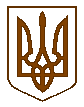 БУЧАНСЬКА     МІСЬКА      РАДАКИЇВСЬКОЇ ОБЛАСТІВ И К О Н А В Ч И  Й         К О М І Т Е ТР  І  Ш  Е  Н  Н  Я«21 »  березня   2017р. 							        № 102Про стан водоканалізаційного  господарства в м.Буча	Заслухавши інформацію начальника КП «Ірпіньводоканал» О.Г. Маркушина про стан водопровідно-каналізаційного господарства на території м. Буча, керуючись Законом України «Про місцеве самоврядування в Україні», виконавчий комітет Бучанської міської ради  ВИРІШИВ :1. Інформацію  начальника  КП «Ірпіньводоканал» О.Г. Маркушина про стан водопровідно-каналізаційного господарства м. Буча взяти до відома ( додаток).2. Стан водопровідно-каналізаційного господарства в місті Буча визнати задовільним.3. Зобов´язати адміністрацію КП «Ірпіньводоканал»:- розробити та подати на затвердження Бучанської міській раді план заходів, направлений на покращення якості питної води, яка відповідає Державним санітарним нормам та правилам «Гігієнічні вимоги до води питної, призначеної до споживання людиною», затвердженим наказом Міністерством охорони здоров’я України від 12.05.2015р. за №400;- передбачити технічними умовами забудовників ( інвесторів ) прийняти  дольову участь  у фінансуванні робіт будівництва водозабірних споруд з родовища експлуатаційних запасів підземних вод (ділянка Блиставиця).4. Контроль за виконанням даного рішення покласти на  заступника міського голови за напрямком діяльності. Міський голова								А.П.Федорук Керуючий справами							О.М.МихайлюкПогоджено:Завідувач юридичним відділом						Т.О.ШаправськийЗавідувач відділом ЖКГ						             О.А. Докай